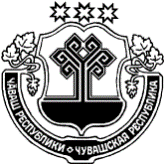 О размерах платы за землюВ соответствии с Земельным кодексом Российской Федерации, Федеральным законом «О введении в действие Земельного кодекса Российской Федерации»,Собрание депутатов Убеевского  сельского поселения Красноармейского района р е ш и л о:1. При приобретении в собственность до 1 июля 2012 года земельных участков, находящихся в муниципальной собственности Убеевского  сельского поселения Красноармейского района Чувашской Республики:коммерческими организациями и индивидуальными предпринимателями, являющимися собственниками расположенных на таких земельных участках зданий, строений, сооружений, если эти здания, строения, сооружения были отчуждены из государственной или муниципальной собственности, в том числе в случае, если на таких земельных участках возведены или реконструированы здания, строения, сооружения;коммерческими организациями и индивидуальными предпринимателями, являющимися собственниками расположенных на таких земельных участках зданий, строений, сооружений, если эти здания, строения, сооружения были возведены на таких земельных участках вместо разрушенных или снесенных и ранее отчужденных из государственной или муниципальной собственности зданий, строений, сооружений;юридическими лицами, являющимися собственниками расположенных на таких земельных участках зданий, строений, сооружений, при переоформлении ими права постоянного (бессрочного) пользования земельными участками;гражданами и некоммерческими организациями, являющимися собственниками расположенных на таких земельных участках зданий, строений, сооружений, если право собственности указанных лиц на эти здания, строения, сооружения возникло до вступления в силу Земельного кодекса Российской Федерации и если федеральными законами для указанных собственников не установлен иной порядок приобретения земельных участков в собственность,устанавливается цена таких земельных участков в размере двух с половиной процентов кадастровой стоимости земельного участка.2. При приобретении в собственность до 1 июля 2012 года земельных участков, находящихся в муниципальной собственности, лицами, не указанными в пункте 1 настоящего постановления и являющимися собственниками зданий, строений, сооружений, расположенных на таких земельных участках, устанавливается цена земельных участков в населенных пунктах, а также за пределами границ населенных пунктов в размере десятикратной ставки земельного налога за единицу площади земельного участка.2.1. При приобретении в собственность земельных участков, которые находятся в муниципальной собственности Убеевского  сельского поселения Красноармейского района Чувашской Республики, свободных от застройки (не занятых объектами недвижимости), за исключением земельных участков для ведения сельскохозяйственного производства, расположенных в границах населенного пункта, и предоставленных сельскохозяйственной организации или крестьянскому (фермерскому) хозяйству, лицами, переоформляющими в соответствии с пунктом 2 статьи 3 Федерального закона «О введении в действие Земельного кодекса Российской Федерации» право постоянного (бессрочного) пользования, цена таких земельных участков устанавливается в размере их рыночной стоимости, определяемой в соответствии с законодательством Российской Федерации об оценочной деятельности, которая не может превышать кадастровую стоимость земельного участка.2.2. С 1 июля 2012 года собственники зданий, строений, сооружений приобретают в собственность находящиеся у них на праве аренды земельные участки по цене, установленной по правилам и в порядке, которые предусмотрены пунктом 1 настоящего постановления, в случаях, если:в период со дня вступления в силу Федерального закона «О введении в действие Земельного кодекса Российской Федерации» до 1 июля 2012 года в отношении таких земельных участков осуществлено переоформление права постоянного (бессрочного) пользования на право аренды;такие земельные участки образованы из земельных участков, указанных в абзаце втором настоящего пункта.До 1 января 2016 года земельные участки, на которых расположены линии электропередачи, линии связи, трубопроводы, дороги, железнодорожные линии и другие подобные сооружения (линейные объекты), могут приобрести в собственность юридические лица, указанные в пункте 2 статьи 3 Федерального закона «О введении в действие Земельного кодекса Российской Федерации», по ценам, предусмотренным соответственно пунктами 1 и 2 настоящего постановления.2.3. При заключении договоров купли-продажи земельных участков, находящихся в муниципальной собственности Убеевского  сельского поселения Красноармейского района Чувашской Республики, без проведения торгов цена земельных участков устанавливается в размере их кадастровой стоимости, за исключением случаев приобретения:гражданами, являющимися собственниками зданий, строений, сооружений, расположенных на таких земельных участках, предназначенных для индивидуального жилищного строительства, гаражного строительства, садоводства, а также на земельных участках, расположенных в границах населенного пункта и предназначенных для ведения личного подсобного хозяйства (на приусадебных земельных участках), а также социально ориентированными некоммерческими организациями, являющимися собственниками расположенных на таких земельных участках зданий, строений, сооружений либо помещений в них, если федеральными законами для указанных собственников не установлен иной порядок заключения договоров купли-продажи земельных участков;членами некоммерческой организации, созданной гражданами, или некоммерческой организацией, если это предусмотрено решением общего собрания членов этой некоммерческой организации, земельных участков, образованных из земельного участка, предоставленного такой некоммерческой организации для комплексного освоения территории в целях индивидуального жилищного строительства;членами садоводческого или огороднического некоммерческого товарищества земельных участков, образованных из земельного участка, предоставленного такому товариществу, за исключением земельных участков общего назначения;некоммерческой организацией, созданной гражданами, земельных участков, образованных в результате раздела земельного участка, предоставленного такой некоммерческой организации для комплексного освоения территории в целях индивидуального жилищного строительства, и относящихся к имуществу общего пользования;в отношении которых цена земельных участков устанавливается в размере десятикратной ставки земельного налога за единицу площади земельного участка;резидентами индустриальных (промышленных) парков, резидентами территорий опережающего социально-экономического развития, создаваемых на территориях монопрофильных муниципальных образований Российской Федерации (моногородов), инвесторами масштабных инвестиционных проектов, являющимися собственниками зданий, сооружений, расположенных на земельных участках, находящихся на территориях индустриальных (промышленных) парков, территориях опережающего социально-экономического развития, создаваемых на территориях монопрофильных муниципальных образований Российской Федерации (моногородов), реализации масштабных инвестиционных проектов, в отношении которых цена земельных участков устанавливается в размере 15 процентов кадастровой стоимости земельного участка.3. Признать утратившим силу решения Собрания депутатов Убеевского  сельского поселения Красноармейского района от 29.05.2015 № С-39/3 «О порядке определения цены выкупа земельных участков, находящихся в муниципальной собственности Убеевского  сельского поселения Красноармейского района, собственникам зданий, строений, сооружений, расположенных на таких земельных участках» и от 07.02.2019 г. № С – 39/3 «О внесении изменений в решение Собрания депутатов Убеевского  сельского поселения от 29.05.2015 г. № С-39/3».4. Настоящее решение вступает в силу после его официального опубликования в периодическом печатном издании «Вестник Убеевского  сельского поселения ». Председатель Собрания депутатовУбеевского  сельского поселения                                                                   Г.В.Иванолва 	ЧĂВАШ  РЕСПУБЛИКИКРАСНОАРМЕЙСКИ РАЙОНẺЧУВАШСКАЯ РЕСПУБЛИКАКРАСНОАРМЕЙСКИЙ РАЙОН       УПИ САЛИ ПОСЕЛЕНИЙĚНДЕПУТАТСЕН ПУХĂВĚ ЙЫШĂНУ14.04.2020            С –51/5   №Упи салиСОБРАНИЕ ДЕПУТАТОВ УБЕЕВСКОГО СЕЛЬСКОГО ПОСЕЛЕНИЯРЕШЕНИЕ14.04.2020         №  С –51/5с. Убеево